   Расписание консультаций преподавателей с 24.06.2024 по 29.06.2024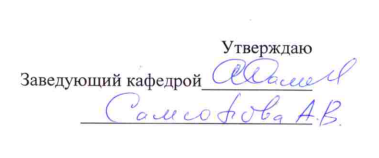 ФИОДолжность, степень/званиеДисциплинаДень неделиВремяБарникова Ирина Эдуардовнак.п.н., доцент«Математическая статистика в ФКиС»понедельниксреда С 13:00 до 14:00 (39 ауд.)с 11:30 до 12:30 (39 ауд.)Биленко Александр Григорьевичbilag77@mail.ruк.п.н., доцент«Спортивная метрология»СредачетвергС 12:00 до 13:00 (34 ауд.)С 13:00 до 14:00 (34 ауд.)Бордовский Павел Георгиевичк.п.н., доцент«Информационные технологии в ФКиС»понедельниквторникС 11:30 до 12:30 (35 ауд.)С 17:00 до 18:00 (35 ауд.)Говорков Лев Павловичст. преподаватель«Спортивная метрология»средаС 12:00 до 13:00 (34 ауд.)Дьяченко Николай Андреевичк.п.н., профессор«Тренажеры в ФКиС»«Биомеханика двигательной деятельности»средаС 13:00 до 14:00 (42 ауд.)Захаров Фёдор Евгеньевичк.п.н., доцент«Математическая статистика в ФКиС»вторникС 15:00 до 16:00 (44 ауд.)Кичайкина Нина Борисовнак.б.н., профессор«Биомеханика двигательной деятельности»«НМО СП: Спортивная биомеханика»вторниксредаС 14:00 до 15:00 (42 ауд.)С 12:00 до 13:00 (42 ауд.)Самсонова Алла Владимировназав. кафедрой, д.п.н., профессор«Математическая статистика в ФКиС»понедельниксредаС 13:00 до 14:00 (45 ауд.)С 12:00 до 13:00 (45 ауд.)Серов Сергей Владимировичsergeserov171961@yandex.ruдоцент«Информационные технологии в ФКиС»вторниксреда С 13:00 до 14:00 (35 ауд.)С 12:00 до 13:00 (35 ауд.)Самсонов Михаил Александровичдоцент«Информационные технологии в ФКиС»«Тренажеры в ФКиС»ПонедельникпятницаС 15:00 до 16:00 (манеж)Ципин Леонид Львовичд.п.н., профессор «Спортивная метрология»«Спортивная биомеханика»вторникС 14:00 до 15:00 (34 ауд.)Худякова Анастасия Сергеевнапреподаватель«Информационные технологии в ФКиС»вторникС 14:00 до 15:00 (44 ауд.)Сагидуллин Альберт Азатовичассистент«Биомеханика двигательной деятельностипонедельникС 13:00 до 14:00 (44 ауд.)